Universidade Federal Do Ceará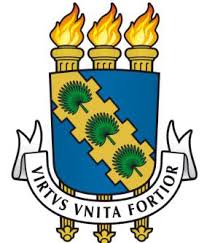 Pró-Reitoria De Assuntos EstudantisCoordenadoria De Assistência EstudantilDivisão De Gestão De BenefíciosFORMULÁRIO PARA SOLICITAÇÃO DE BOLSISTAS DE INICIAÇÃO ACADÊMICACADASTRAMENTO DE PROJETOUnidade Acadêmica/Administrativa:______________________________________________Projeto JUSTIFICATIVA (OBJETIVO E RELEVÂNCIA)                                                     (máximo de 08 linhas)Atividades A SEREM DESENVOLVIDAS PELOS(AS) BOLSISTAS                      (máximo de 10 linhas)____________________, ____ de ____________ de 201_._____________________________________Assinatura do Responsável
(INSERIR CARIMBO)Para Unidades AcadêmicasPara Unidades AdministrativasEncaminhamento à PRAE Reservado à PRAERecebimentoParecer da Comissão Interno da PRAEAtenção:O formulário deve ter, no máximo, 04 (quatro) folhas.Não serão aceitos formulários enviados sem a assinatura do gestor principal da unidade ou fora do prazo estipulado pelo Edital nº 03/2017/PRAE.Local / Setor / Órgão / Unidade:Nome e Cargo do Responsável:Contatos do Responsável (Telefone Fixo, Celular e E-mail):Título do Projeto:Categoria do Projeto: Novo (  )    Renovação (  )Modalidade das Atividades: (  ) Ensino    (  ) Pesquisa    (  ) Extensão    (  ) Formação TécnicaCaráter das Atividades: (  ) Artística    (  ) Literária    (  ) Cultural    (  ) Esportiva    (  ) Pedagógica    (  ) Laboratorial                            (  ) Aplicada    (  ) Inovação    (  ) Outra(s) / Especificar: _______________________________________________Cursos preferenciais para o desenvolvimento das atividades:____________________________________________Número de Bolsas Solicitadas:Sugestão de Bolsistas (Nome e CPF):            → O(A) estudante sugerido(a) precisará ser aprovado(a) no processo seletivo do PBIA---______________________________________________________________________________________________________________________________________________________________________________________________________________________________________________________________________________________________________________________________________________________________________________________________________________________________________________________________________________________________________________________________________________________________________________________________________________________________________________________________________________________________________________________________________________________________________________________________________________________________________________________________________________________________________________________________________________________________________________________________________________________________________________________________________________________________________________________________________________________________________________________________________________________________________________________________________________________________________________________________________________________________________________________________________________________________________________________________________________Ciência em: ____/____/____._____________________________________Assinatura do(a) Chefe de Departamento(INSERIR CARIMBO)Ciência em: ____/____/____._____________________________________________Assinatura do(a) Diretor(a) da Unidade Acadêmica(INSERIR CARIMBO)Ciência em: ____/____/____._____________________________________Assinatura da Chefia Imediata(INSERIR CARIMBO)Ciência em: ____/____/____.___________________________________________________Assinatura do(a) Gestor(a) Principal da Unidade Acadêmica(INSERIR CARIMBO)Encaminhado em: ____/____/____._____________________________________Assinatura do(a) Gestor(a) Principal(INSERIR CARIMBO)Recebido em: ____/____/____._____________________________________Assinatura do Recebedor(INSERIR CARIMBO)Parecer Final: (  ) Aprovado    (  ) ReprovadoNº de Bolsas Concedidas: (  )_____________________________________Assinatura do Representante da Comissão(INSERIR CARIMBO)